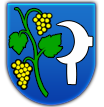 Záverečný účet ObceŠelpicea rozpočtové hospodárenieza rok 2016Predkladá : Opálková RuženaSpracoval: Dana DepešováV Šelpiciach, dňa 25.04.2017Návrh záverečného účtu vyvesený na úradnej tabuli dňa  15.05.2017Záverečný účet schválený OZ dňa ....................., uznesením č. .......Záverečný účet obce Šelpice za rok 2016         OBSAH : Rozpočet obce na rok 2016Rozbor plnenia príjmov za rok 2016Rozbor čerpania výdavkov za rok 2016Rozpočtové hospodárenie  za rok 2016Tvorba a použitie prostriedkov peňažných fondov  rezervného a sociálneho Bilancia aktív a pasív k 31.12.2016Prehľad o stave a vývoji dlhu k 31.12.2016Hospodárenie príspevkových organizácií Prehľad o poskytnutých dotáciách právnickým osobám a fyzickým osobám - podnikateľom podľa § 7 ods. 4 zákona č.583/2004 Z.z.Podnikateľská činnosť Finančné usporiadanie finančných vzťahov voči:zriadeným a založeným právnickým osobámštátnemu rozpočtuštátnym fondomrozpočtom iných obcírozpočtom VÚCZáverečný účet Obce Šelpice a rozpočtové hospodárenie za rok 20161. Rozpočet obce na rok 2016Základným   nástrojom  finančného  hospodárenia  obce  bol   rozpočet   obce   na  rok   2016.Obec v roku 2016 zostavila rozpočet podľa ustanovenia § 10 odsek 7) zákona č.583/2004 Z.z. o rozpočtových pravidlách územnej samosprávy a o zmene a doplnení niektorých zákonov v znení neskorších predpisov. Rozpočet obce na rok 2016 bol zostavený ako vyrovnaný. Bežný   rozpočet   bol   zostavený   ako  prebytkový  a  kapitálový   rozpočet ako  schodkový. Hospodárenie obce sa riadilo podľa schváleného rozpočtu na rok 2016. Rozpočet obce bol schválený obecným zastupiteľstvom dňa 16.12.2015 uznesením č. 15/2015.Rozpočet bol zmenený deväťkrát:prvá zmena schválená dňa    21.03.2016 rozhodnutím starostky obcedruhá zmena schválená dňa 21.03.2016 OZ UZN č. 7/2016tretia zmena schválená dňa 04.04.2016  rozhodnutím starostky obceštvrtá zmena schválená dňa 24.06.2016  OZ UZN 7/2016piata zmena schválená dňa 30.06.2016  rozhodnutím starostky obcešiesta zmena schválená dňa 14.09.2016  OZ UZN č.10/2016siedma zmena schválená dňa 01.10.2016 rozhodnutím starostky obceôsma zmena schválená dňa 23.11.2016 rozhodnutím starostky obcedeviata zmena schválená dňa 01.12.2016 rozhodnutím starostky obceRozpočet obce Šelpice k 31.12.2016 v eurách2. Rozbor plnenia príjmov za rok 2016 v EUR  Z rozpočtovaných celkových príjmov 384 894,00  bol skutočný príjem k 31.12.2016 v sume 476 823,94, čo predstavuje 123,88 % plnenie.1) Bežné príjmy - daňové príjmy: Textová časť – bežné daňové príjmy: a) Výnos dane z príjmov poukázaný územnej samospráve Z predpokladanej finančnej čiastky v sume 145 000,00 EUR z výnosu dane z príjmov boli k 31.12.2016 poukázané prostriedky zo ŠR v sume 145 203,47 EUR, čo predstavuje plnenie na 100,10 %. b) Daň z nehnuteľnostíZ rozpočtovaných 79 930,00 EUR bol skutočný príjem k 31.12.2016 v sume 79 716,74 EUR, čo je 99,74 % plnenie. Príjmy dane z pozemkov boli v sume 51 034,91 EUR, dane zo stavieb boli v sume 27 779,21 EUR a dane z bytov boli v sume 902,62 EUR. K 31.12.2016 obec eviduje pohľadávky na dani z nehnuteľností v sume 10 414,18  EUR.c) Daň za psa                                                                                          1 016,00 €d) Daň za užívanie verejného priestranstva                                       339,70 €e) Daň za nevýherné hracie prístroje                                                 3 000,00 € f/  Poplatok za komunálny  odpad a drobný stavebný odpad     18 540,87 €g) Daň za jadrové zariadenia                                                               13 221,90 €2) Bežné príjmy –  nedaňové príjmy: Textová časť – bežné nedaňové príjmy: Príjmy z podnikania a z vlastníctva majetkuZ rozpočtovaných 127 004,00 EUR bol skutočný príjem k 31.12.2016 v sume 129 240,51 EUR, čo tvorí 101,76 % plnenie. Ide o príjem z prenajatých pozemkov v sume 518,32 EUR a príjem z prenajatých budov, priestorov a objektov v sume 128 722,19 EUR.Administratívne poplatky a iné poplatky a platby Z rozpočtovaných 3950,00 EUR bol skutočný príjem k 31.12.2016 v sume 3930,12  EUR, čo je 99,49 % plnenie. Ide o príjem  :Ostatné poplatky                                                                                      2 151,80 €Pokuta penále za porušenie predpisov                                                    530,00 €Poplatky a platby / za predaj výrobkov a za ubytovanie/                   1 023,40 €Úroky z vkladov                                                                                             224,92 € c) iné nedaňové príjmy:Z rozpočtovaných iných nedaňových príjmov 5 332,06 EUR, bol skutočný príjem vo výške 5 396,07 EUR čo predstavuje 101,20 % plnenie. Medzi iné nedaňové príjmy boli rozpočtované príjmy z dobropisov a z vratiek.3) Bežné príjmy – prijaté granty a transfery: Z rozpočtovaných grantov a transferov 15 371,83 EUR, bol skutočný príjem vo výške 14 480,83 EUR čo predstavuje 94,20 % plnenie.Textová časť –  prijaté granty s transfery: Obec prijala nasledovné granty a transfery:Granty a transfery boli účelovo určené a boli použité v súlade s ich účelom.4) Kapitálové príjmy:         Obec Šelpice mala kapitálové príjmy v roku 2016  vo výške 3 130,00 EUR.5) Príjmové finančné operácie: Z rozpočtovaných 61 107,73  EUR bol skutočný príjem k 31.12.2016  v sume  61 107,73  EUR, čo je 100 % plnenie. 6) Príjmy rozpočtových organizácií s právnou subjektivitou:     Obec Šelpice nemá žiadnu rozpočtovú organizáciu s právnou subjektivitou.3. Rozbor čerpania výdavkov za rok 2016 v EUR Z rozpočtovaných celkových výdavkov 387 894,00  bol skutočný príjem k 31.12.2016 v sume 449 521,87  EUR, čo predstavuje 86,29  % plnenie.1) Bežné výdavky :v tom :                                                                                                                         Textová časť – bežné výdavky:Mzdy, platy, služobné príjmy a ostatné osobné vyrovnaniaZ rozpočtovaných 62 500,00 EUR bolo skutočné čerpanie k 31.12.2016 v sume 61 012,30 EUR, čo je 97,62 % čerpanie. Patria sem mzdové prostriedky pracovníkov OcÚ, dohody o vykonaní práce, odmeny zamestnancov mimopracovného pomeru.Poistné a príspevok do poisťovníZ rozpočtovaných 24 175 EUR bolo skutočne čerpané k 31.12.2016 v sume 20 547,62 EUR, čo je 84,99 % čerpanie.Tovary a službyZ rozpočtovaných 127 719,00 EUR bolo skutočne čerpané k 31.12.2016 v sume 157 587,39 EUR, čo je 123,39 % čerpanie. Ide o prevádzkové výdavky všetkých stredísk OcÚ, ako sú cestovné náhrady, energie, materiál,  rutinná a štandardná údržba, nájomné za prenájom a ostatné tovary a služby.Bežné transferyZ rozpočtovaných 7 125,00 EUR bolo skutočne čerpané k 31.12.2016 v sume 5 513,72 EUR, čo predstavuje 77,39 % čerpanie.Splácanie úrokov a ostatné platby súvisiace s úvermi, pôžičkami a návratnými     finančnými výpomocamiZ rozpočtovaných  12 100,00 EUR bolo skutočne vyčerpané k 31.12.2016 v sume 11 523,82 EUR, čo predstavuje 95,23  % čerpanie. 2) Kapitálové výdavky :Textová časť – kapitálové výdavky :Výdavky  Ochrana životného prostredia – nakladanie s odpadovými vodami.Kapitálové výdavky, týkajúce sa  nakladania s odpadovými vodami  v roku 2016 boli 121 396,04 EUR.       b)    Výdavky  projektu Materská škola . Kapitálové výdavky týkajúce sa projektu MŠ  boli  v roku 2016  9 840 ,00 .3) Výdavkové finančné operácie :Textová časť – výdavkové finančné operácie: Z rozpočtovaných 51 050,00 EUR na splácanie istiny z prijatého úveru ŠFRB skutočné čerpanie za rok 2015 v sume 51 042,62 EUR čo predstavuje 99,98 %.4. Rozpočtové hospodárenie  za rok 2016     Obec Šelpice nebude odvádzať žiadne finančné prostriedky do rezervného fondu.     V zmysle ustanovenia § 16  odsek 6 zákona č.583/2004 Z.z. o rozpočtových pravidlách územnej samosprávy a o zmene a doplnení niektorých zákonov v znení neskorších predpisov sa na účely tvorby peňažných fondov pri usporiadaní prebytku rozpočtu obce podľa § 10 ods. 3 písm. a) a b)  citovaného zákona,  z tohto  prebytku vylučujú : nevyčerpané prostriedky z fondu prevádzky, údržby a opráv podľa ustanovenia § 18 ods.2zákona č.443/2010 Z.z. o dotáciách na rozvoj bývania a o sociálnom bývaní v z.n.p. v sume  27 374,73 EUR.5. Tvorba a použitie prostriedkov rezervného a sociálneho fonduRezervný fondObec vytvára rezervný fond v zmysle zákona č.583/2004 Z.z. Rezervný fond sa vedie na samostatnom bankovom účte. O použití rezervného fondu rozhoduje obecné zastupiteľstvo.Sociálny fondTvorbu a použitie sociálneho fondu 6. Bilancia aktív a pasív k 31.12.2016 v EUR A K T Í V A P A S Í V A7. Prehľad o stave a vývoji dlhu k 31.12.2016Obec k 31.12.2016 eviduje tieto záväzky:voči dodávateľom                      		                 6 706,04  EURvoči zamestnancom   		                               4 377,83  EURvoči poisťovniam a daňovému úradu                          3 025,10 EUR      -    záväzky plynúce zo socialneho fondu                          1 964,85 EUR      -     Výberové  konania                                                          18 000,00  EUR       -     DDS                                                                                           35,00 EUR           – 46  b.j. ,obecné nájomné byty Šelpice                        55 736,30 EUR     -   voči štátnym fondom (ŠFRB)                                       1 105 729,06 EUR9. Prehľad o poskytnutých dotáciách  právnickým osobám a fyzickým osobám podľa § 7 ods. 4 zákona č.583/2004 Z.z.Obec v roku 2015 poskytla dotácie v súlade so VZN o dotáciách, neziskovým organizáciám verejnoprospešný účel. K 31.12.2016 boli vyúčtované všetky dotácie, ktoré boli poskytnuté v súlade so VZN  o dotáciách.10. Podnikateľská činnosť  Obec nepodniká 11. Finančné usporiadanie vzťahov voči štátnemu rozpočtuštátnym fondomV súlade s ustanovením § 16 ods.2 zákona č.583/2004 o rozpočtových pravidlách územnej samosprávy a o zmene a doplnení niektorých zákonov v znení neskorších predpisov má obec finančne usporiadané finančné vzťahy voči štátnemu rozpočtu .Granty a transferyFinančné usporiadanie voči štátnemu rozpočtu:Finančné usporiadanie voči štátnym fondomObec neuzatvorila v roku 2016 žiadnu zmluvu so štátnymi fondmi. Vypracovala: Dana Depešová                                      Predkladá:                                                                                              Ružena Opálková                                                                                             starostka obceV Šelpiciach dňa 25.04.201712. Návrh uznesenia:Obecné zastupiteľstvo schvaľuje Záverečný účet obce a celoročné hospodárenie bez výhrad.Obecné zastupiteľstvo berie na vedomie správu hlavného kontrolóra za rok 2016.zverejnené:  15.05.2017schválené:   Rozpočet Rozpočet po zmenách Skutočnosť k 31.12.2016Príjmy celkom384 894,00475367,62476823,94z toho :Bežné príjmy314 954,00    411 129,89   412586,21Kapitálové príjmy          0,00 3 130,003130,00Finančné príjmy69 940,00 61 107,7361107,73Výdavky celkom384 894,00451 005,56449521,87z toho :Bežné výdavky214 394,00    268 719,52    267 243,21Kapitálové výdavky120 000,00    131 236,04     131 236,04Finančné výdavky 50 500,0051 050,00  51 042,62Rozpočet obce – vyrovnaný  0,0024 362,06 27302,07Rozpočet na rok 2016Skutočnosť k 31.12.2016% plnenia384 894,00476 823,94123,88Rozpočet na rok 2016Skutočnosť k 31.12.2016% plnenia259 472,00259 538,68100,00Rozpočet na rok 2016Skutočnosť k 31.12.2016% plnenia136 286,06138 566,70101,70Rozpočet na rok 2016Skutočnosť k 31.12.2016% plnenia15 371,8314 480,8394,20P.č.Poskytovateľ  dotácieSuma v EURÚčel 1.MV SR                                 286,11REGOP2.MV SR11,64Vojnové hroby3.MV SR665,92Referendum - Voľby4.MDVRR SR806,31Dotácia UZPN5.MV SR50,59Refundácia CO6.MV SR113,00Register adries7.MŽP SR81,098.MDaS  SR37,459.DOP SR 2000,00PO10.UP SVR702,04Refundácia mzda Brilský11.UP SVR EU3978,45Refundacia mzda Brilský12.MŽP SR5000,00Detské ihrisko13.MŽP SR1 579,00Reciklačný fondRozpočet na rok 2016Skutočnosť k 31.12.2016% plnenia03 130,00Rozpočet na rok 2016Skutočnosť k 31.12.2016% plnenia61 107,7361 107,73 100,00Rozpočet na rok 2016Skutočnosť k 31.12.2016% plnenia387 894,00449 521,8786,29Rozpočet na rok 2016Skutočnosť k 31.12.2016% plnenia268 719,52267 243,2199,45Funkčná klasifikácia RozpočetSkutočnosť% plneniaVýdavky obce z  ŠR1 043,541 066,22Ochrana pred požiarmi z ŠR2 000,002 000,00Rozvoj obcí z ŠR11,6411,64Kultúrne služby z  ŠR49,4049,40Výdavky obce  z EU3 983,693 978,45Socialny fond z EU705,01702,04Nakladanie s odpadmi z IZ1 579,001 579,00Šport – Mult. Ihrisko z IZ5 000,005 000,00Výdavky obce  z vlastných zdrojov109 910,00109 426,61Finančné a rozpočtové záležitosti12 273,8212 249,21Ochrana pred požiarmi4 035,003 942,60Cestná doprava63 930,0063 899,22Nakladanie z odpadmi18 79018 755,38Rozvoj bývania5 350,005 331,87Nakladanie s odpadovými vodami1 060,001 057,65Rozvoj obcí5 039,424 821,96Zásobovanie vodou 500,00480,00Verejné osvetlenie10 650,0010 536,54Rekreačné a športové služby3 100,003 049,28Kulturne služby17 189,0016 931,10Vysielacie a vydavateľské služby250190,40Náboženské služby2 270,002 184,64Spolu268 719,52267 243,21Rozpočet na rok 2016Skutočnosť k 31.12.2016% plnenia131 236,04131 236,04100Rozpočet na rok 2016Skutočnosť k 31.12.2016% plnenia51 050,0051 042,6299,98Hospodárenie obceSkutočnosť k 31.12.2016Skutočnosť k 31.12.2016Bežné  príjmy spolu412 586,21z toho : bežné príjmy obce 412 586,21Bežné výdavky spolu267 243,21z toho : bežné výdavky  obce 267 243,21Bežný rozpočet - prebytok145 343,00Kapitálové  príjmy spolu3  130,00z toho : kapitálové  príjmy obce 3 130,00Kapitálové  výdavky spolu131 236,04z toho : kapitálové  výdavky  obce 131 236,04Kapitálový rozpočet- schodok                                                            128 106,04   prebytok bežného a kapitálového rozpočtu17 236,96Vylúčenie z prebytku  /  fond opráv a údržby 46 b. j./ 27 374,73Upravený prebytok bežného a kapitálového rozpočtu -schodok10 137,77Príjmy z finančných operácií61 107,73Výdavky z finančných operácií51 042,62Rozdiel finančných operácií - prebytok10 065,11Príjmy spolu  476 823,94VÝDAVKY SPOLUVÝDAVKY SPOLU      449 521,87Hospodárenie obce  - prebytokHospodárenie obce  - prebytok27 302,07Vylúčenie z prebytku / fond opráv a údržby 46 bj /Vylúčenie z prebytku / fond opráv a údržby 46 bj /27 374,73Upravené hospodárenie obce - schodokUpravené hospodárenie obce - schodok72,66Fond rezervnýSuma v EURZS k 1.1.2016163 852,19      Prírastky - z prebytku hospodárenia – rok 2015109 811,12Úbytky   - použitie rezervného fondu : 273 663,31                   - krytie schodku hospodárenia   0               - ostatné úbytky 0KZ k 31.12.20160Sociálny fondSuma v EURZS k 1.1.20161 964,13  Prírastky – povinný prídel  -  1,5 %                    353,47Prírastky – vykrytie rozdielu0,00Úbytky   -  stravovanie  352,75KZ k 31.12.2016                            1 964,85Názov  ZS  k  1.1.2016KZ  k  31.12.2016Majetok spolu3 245 720,743 261 468,36Neobežný majetok spolu2 862 915,442 907 993,80z toho :Dlhodobý nehmotný majetok      7 133,83      7 133,83Dlhodobý hmotný majetok2 735 069,582 780 147,94Dlhodobý finančný majetok   120 712,03   120 712,03Obežný majetok spolu  379 083,91  350 825,25z toho :Zásoby           0,00           0,00Zúčtovanie medzi subjektami VS           0,00           0,00Dlhodobé pohľadávky           0,00           0,00Krátkodobé pohľadávky 30 688,88  28 299,07Finančné účty 348 395,03322 526,18Poskytnuté návratné fin. výpomoci dlh.            0,00            0,00Poskytnuté návratné fin. výpomoci krát.            0,00            0,00Časové rozlíšenie       3 721,39      2649,31Názov  KZ  k  31.12.2016/ bez korekcie/Majetok spolu3 261 468,36Neobežný majetok spolu2 907 993,80z toho :Dlhodobý nehmotný majetok:softvér1 836,66Ostatný dlhodobý nehmot. majetok   434,51Obstaranie dlhod. nehmot. majetku – ÚP7 133,83Dlhodobý hmotný majetok:z toho:pozemky  211 168,41Rekonštrukcia pomníka padlým       6 492,62Stavby3 667 986,71Samostat. hnut .vecí a súbory ....     15 397,51Dopravné prostriedky       5 755,54Ostatný  dlhodobý hmot. majetok           1 965,16Obstaranie dlhodob. hmot. majetku   309 939,37Dlhodobý  finančný majetokAkcie TAVOS120 712,03Obežný majetok spolu 357 217,23z toho :Zásoby           0,00Zúčtovanie medzi subjektmi VS           0,00Dlhodobé pohľadávky           0,00Krátkodobé pohľadávky   34 691,05Finančné účty 322 526,18Poskytnuté návratné fin. výpomoci dlh.            0,00Poskytnuté návratné fin. výpomoci krát.            0,00Časové rozlíšenie 2 649,31NázovZS  k  1.1.2016KZ  k  31.12.2016Vlastné imanie a záväzky spolu3 245 720,743 261 468,36Vlastné imanie 1 212 322,581 274 280,50z toho :Oceňovacie rozdiely               0,00              0,00Fondy              0,00              0,00Výsledok hospodárenia :1 212 322,58 1 274 280,50Z toho:Výsledok hospodárenia m. r. -zisk   1 115 153,551 212 322,58Výsled. hospodárenia–účtovné obdobie  97 169,03     61 957,92Záväzky1 229 240,251 197 436,70z toho :Rezervy             0850Zúčtovanie medzi subjektami VS094,08          Dlhodobé záväzky1 214 472,111 163 430,21Krátkodobé záväzky      14 768,1433 062,41 Bankové úvery a výpomoci              0,00              0,00Časové rozlíšenie 822 147,74 804 157,91Žiadateľ dotácieÚčelové určenie dotácie : - bežné výdavky- 1 -Suma poskytnutých finančných prostriedkov- 2 -Suma skutočne použitých finančných prostriedkov- 3 -Rozdiel(stĺ.2 - stĺ.3 )- 4 -MŠ Bohdanovce,Raabe deti, Wnihause1 208,85EUR1 208,85 EUR0Mesto TT   271,25,00 EUR271,25EUR0Transfer jednotlivcovi – uvítanie do života315,00 EUR315,00EUR0Telovýchovná jednota Bohdanovce n/T1000,00 EUR1000,00 EUR0MO Jednota dôchodcov300,00 EUR300,00 EUR0CVČ mimo VS80,00 EUR80,00 EUR0Kostol300.00 EUR300,00 EURPoskytovateľ         - 1 -Účelové určenie  transferu  - bežné výdavky                    - 2 -Suma  poskytnutýchfinančných prostriedkov - 3 -Suma skutočne použitých finančných prostriedkov  - 4 -Rozdiel(stĺ.3 - stĺ.4 )          - 5 -MDVRR SRČin. Spol. staveb. úradu806,31 EUR806,31 EUR0MV SR  REGOP 286,11 EUR286,11 EUR0MV SRVojnové hroby11,64 EUR11,64 EUR0Obv.úrad ŽP Čin.Spol.staveb.úradu81,09 EUR81,09 EUR0Obv.úrad TT- ODaPKČin.Spol.staveb.úradu37,45 EUR37,45 EUR0MV SRVoľby NRSR665,92 EUR665,92 EUR0MV SRRefundácia CO50,59 EUR50,59 EUR0MDVRR SRDotácia UZN806,31 EUR806,31 EUR0